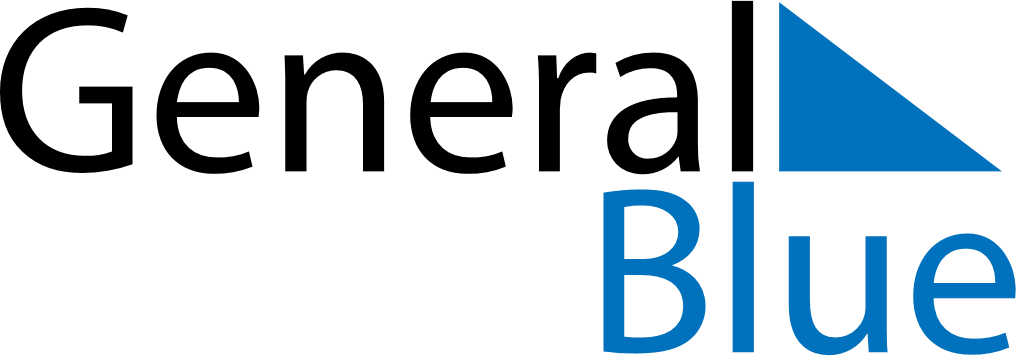 January 2024January 2024January 2024January 2024January 2024January 2024Apold, Mures County, RomaniaApold, Mures County, RomaniaApold, Mures County, RomaniaApold, Mures County, RomaniaApold, Mures County, RomaniaApold, Mures County, RomaniaSunday Monday Tuesday Wednesday Thursday Friday Saturday 1 2 3 4 5 6 Sunrise: 8:03 AM Sunset: 4:44 PM Daylight: 8 hours and 41 minutes. Sunrise: 8:03 AM Sunset: 4:45 PM Daylight: 8 hours and 42 minutes. Sunrise: 8:03 AM Sunset: 4:46 PM Daylight: 8 hours and 43 minutes. Sunrise: 8:03 AM Sunset: 4:47 PM Daylight: 8 hours and 44 minutes. Sunrise: 8:03 AM Sunset: 4:48 PM Daylight: 8 hours and 45 minutes. Sunrise: 8:02 AM Sunset: 4:49 PM Daylight: 8 hours and 46 minutes. 7 8 9 10 11 12 13 Sunrise: 8:02 AM Sunset: 4:50 PM Daylight: 8 hours and 47 minutes. Sunrise: 8:02 AM Sunset: 4:51 PM Daylight: 8 hours and 49 minutes. Sunrise: 8:02 AM Sunset: 4:52 PM Daylight: 8 hours and 50 minutes. Sunrise: 8:01 AM Sunset: 4:53 PM Daylight: 8 hours and 51 minutes. Sunrise: 8:01 AM Sunset: 4:55 PM Daylight: 8 hours and 53 minutes. Sunrise: 8:01 AM Sunset: 4:56 PM Daylight: 8 hours and 55 minutes. Sunrise: 8:00 AM Sunset: 4:57 PM Daylight: 8 hours and 56 minutes. 14 15 16 17 18 19 20 Sunrise: 8:00 AM Sunset: 4:58 PM Daylight: 8 hours and 58 minutes. Sunrise: 7:59 AM Sunset: 4:59 PM Daylight: 9 hours and 0 minutes. Sunrise: 7:59 AM Sunset: 5:01 PM Daylight: 9 hours and 2 minutes. Sunrise: 7:58 AM Sunset: 5:02 PM Daylight: 9 hours and 4 minutes. Sunrise: 7:57 AM Sunset: 5:03 PM Daylight: 9 hours and 6 minutes. Sunrise: 7:57 AM Sunset: 5:05 PM Daylight: 9 hours and 8 minutes. Sunrise: 7:56 AM Sunset: 5:06 PM Daylight: 9 hours and 10 minutes. 21 22 23 24 25 26 27 Sunrise: 7:55 AM Sunset: 5:07 PM Daylight: 9 hours and 12 minutes. Sunrise: 7:54 AM Sunset: 5:09 PM Daylight: 9 hours and 14 minutes. Sunrise: 7:53 AM Sunset: 5:10 PM Daylight: 9 hours and 16 minutes. Sunrise: 7:52 AM Sunset: 5:12 PM Daylight: 9 hours and 19 minutes. Sunrise: 7:51 AM Sunset: 5:13 PM Daylight: 9 hours and 21 minutes. Sunrise: 7:51 AM Sunset: 5:15 PM Daylight: 9 hours and 24 minutes. Sunrise: 7:50 AM Sunset: 5:16 PM Daylight: 9 hours and 26 minutes. 28 29 30 31 Sunrise: 7:48 AM Sunset: 5:17 PM Daylight: 9 hours and 29 minutes. Sunrise: 7:47 AM Sunset: 5:19 PM Daylight: 9 hours and 31 minutes. Sunrise: 7:46 AM Sunset: 5:20 PM Daylight: 9 hours and 34 minutes. Sunrise: 7:45 AM Sunset: 5:22 PM Daylight: 9 hours and 36 minutes. 